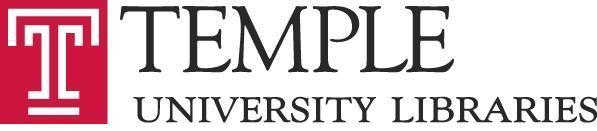 ACADEMIC ASSEMBLY OF LIBRARIANSSTEERING COMMITTEETuesday, May 19, 20202:00 PMCHARLES LIBRARYZOOM ROOM: https://temple.zoom.us/j/93035529591AGENDAAttending: Brian Boling (Chair), Katy Rawdon, Stefanie Ramsay (recording), Sarah Jones, Urooj Nizami, Joe Lucia (ex oficio)Approval of past minutes Approved.Request for formal clarification of Merit ranking (see email)Joe: Committee rating process is the issue raised.Issue raised that the supervisor letter was more positive than committee ranking. Committee looks at librarians across units, supervisor provides recommendation for their staff, so supervisor feedback would likely differ.Merit Committee typically does not provide feedback after rankings are provided. No person received “not recommended for Merit” this year -- all were deemed deserving.Applicant’s materials demonstrated that they performed their job duties and didn’t make a case to meet the criteria for a higher ranking.Process happened back in October and the Committee can no longer review the application.Agree that the best response will be to emphasize that the application was reviewed many months ago, applicant was recognized and deemed worthy of some merit units. Update from the DeanInvolved in more conversations around what the Fall semester will look like. Thinking that Temple and Libraries will plan for all online Fall, then figure out what any in-person activity looks like if that changes.Staff who can work from home will continue to do so. More thinking around what staff who are not able to work from home will do and how this policy will be implemented by supervisors.How will student worker hiring affect Access Services operations? Just starting to talk about this so no answers yet.Old business: anything else we need to wrap up?Joe to approve minutes from March.New businessAdjourned 2:30pm7/1/2020 BB7/1/2020 JL